1zA     28.04Temat:  Powtórzenie wiadomości o imiesłowachPrzypominam, że czytacie Makbeta, bo za tydzień, 5 maja będzie zdalna kartkówka.Proszę czytać na bieżąco wiadomości na Librusie, bo tam będę informować Was o sposobie jej przeprowadzeniaZanim zaczniemy omawiać lekturę, powtórzymy wiadomościImiesłowy są to bezosobowe  formy czasownikaPodział imiesłowów: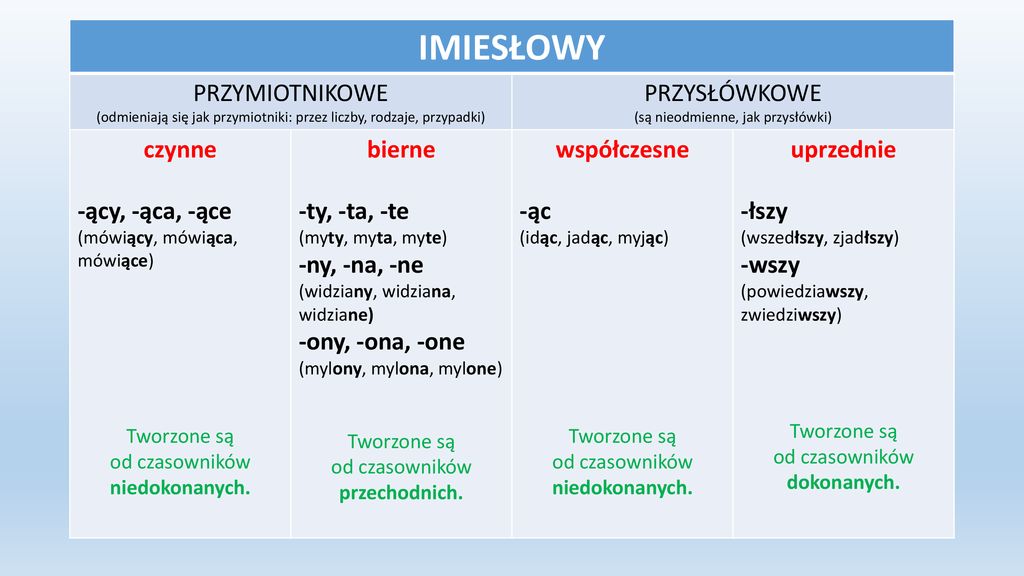 Na podstawie przypomnianej wiedzy o imiesłowach, wypełnij kartę pracy i odeślij na adres bednarekkwarantanna@onet.pl do 4 maja. Karta pracy:1. Uzupełnij tabelkę. W miejscach, w które nie można wpisać żadnej formy, postaw kreskę.2. Z podanych zdań wypisz imiesłowy i nazwij je:Ula uspokoiła płaczące dziecko, dając mu grzechotkę. Pisane przez Jacka opowiadanie nie spodobało się jego mamie.Pędzący samochód zatrzymał się w ostatniej chwili.Bity przez złego właściciela pies trafił do schroniska.Uczeń piszący wypracowanie bardzo się śpieszy................................................................................……………………………………………………………………………………………………………………………………………………………………………………………………………………………………………………………………………………………………………………………………………………………………………………………………………………………………………………………………………………………………………………………………………………………………………………………………………………………………………………………………………………………………………………………………………………………………………………………………………………………………………………………………………………………...3. Napisz imiesłowy w zdaniach:a) (Iść)................................. do szkoły, widziałem (lecieć).......................................... bociany.b) (Wracać)............................. do domu, spotkałem dawno (nie widzieć).............................................. kolegę.bezokolicznikimiesłówprzysłówkowy współczesnyimiesłówprzysłówkowy uprzedniczytaćzaśpiewaćpodejśćuciecmyślećwziąćumiećmającchcącprzechadzając siękupujączrozumiawszyprzyszedłszypoczuwszy